Datum			17 mei 2017Onderwerp	Nader rapport inzake het voorstel van wet tot uitvoering van de Verordening (EU) 2015/848 van het Europees Parlement en de Raad van 20 mei 2015 betreffende insolventieprocedures (PbEU 2015, L 141) (Uitvoeringswet EU insolventie-verordening)Blijkens de mededeling van de Directeur van Uw kabinet van 9 maart 2017, nr. 2017000398, machtigde Uwe Majesteit de Afdeling advisering van de Raad van State haar advies inzake het bovenvermelde voorstel van wet rechtstreeks aan mij te doen toekomen. Dit advies, gedateerd 19 april 2017, nr. W03.17.0065/II, bied ik U hierbij aan.Het voorstel geeft de Afdeling advisering van de Raad van State geen aanleiding tot het maken van inhoudelijke opmerkingen.Met de redactionele opmerking van de Afdeling is rekening gehouden.Ik moge U verzoeken het hierbij gevoegde voorstel van wet en de memorie van toelichting aan de Tweede Kamer der Staten-Generaal te zenden.De Minister van Veiligheid en Justitie,S.A. BlokDirectie Wetgeving en Juridische ZakenSector PrivaatrechtTurfmarkt 1472511 DP  Den HaagPostbus 203012500 EH  Den Haagwww.rijksoverheid.nl/venjRegistratienummer2077314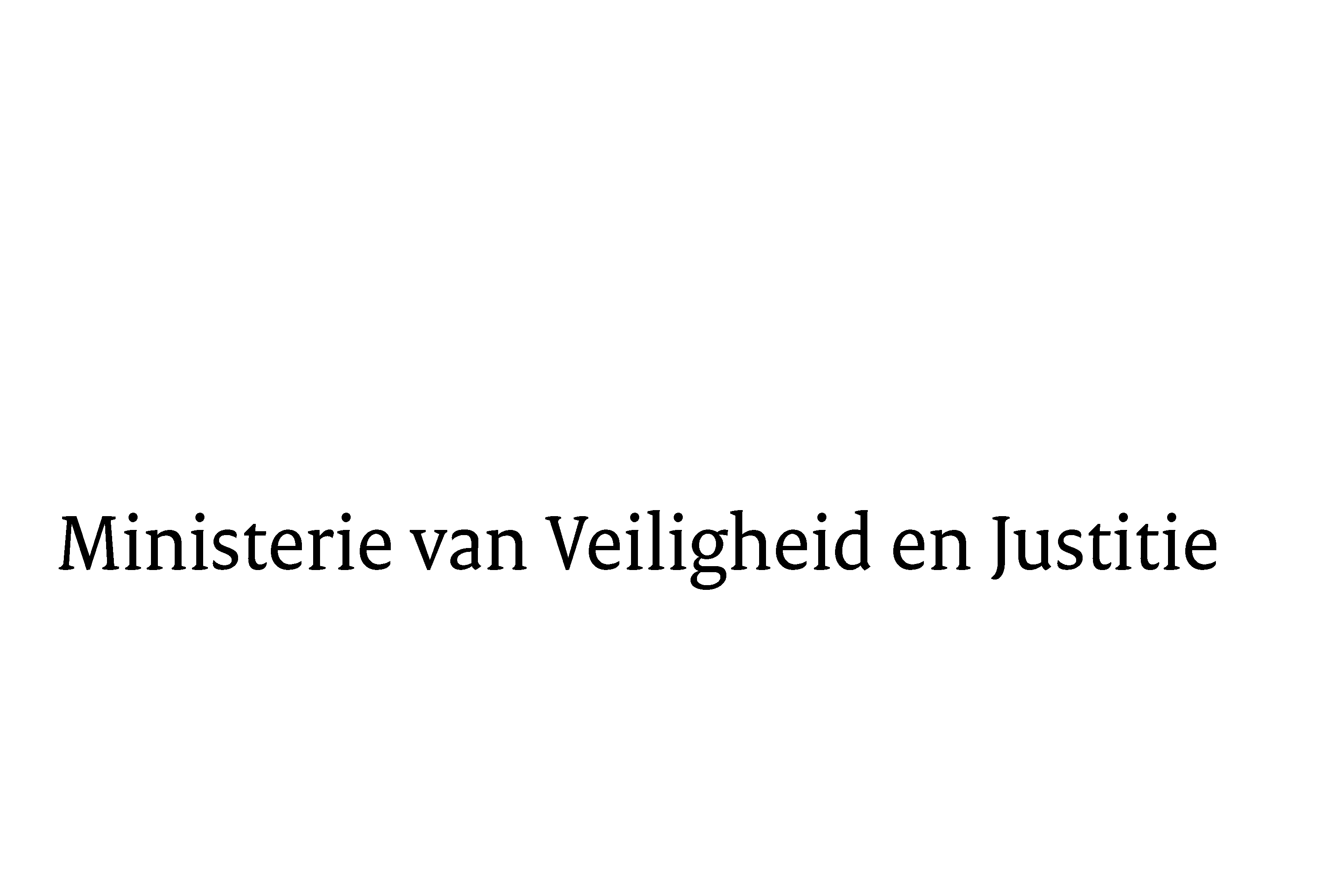 Aan de Koning